La Federazione Sports Chanbara Italia comunica che da oggi sono disponibili i video di tutte le specialità dei Kihon Dousa e dei Kata. I video sono disponibili su Google Drive Fe.S.C.I.. Per accedere basterà cliccare al seguente link: 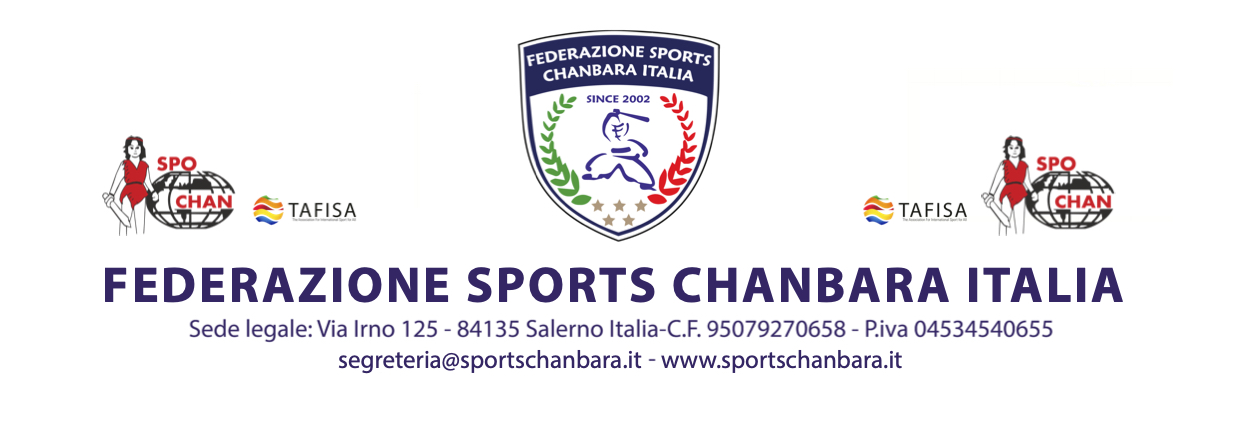 https://drive.google.com/drive/u/1/folders/1pJ2IgMhkjTaDlAGzl3aBo13Cpf-83XGRI video dei Kihon Dousa sono visibili da otto angolazioni, mentre i Kata da tre inquadrature e divisi per ogni singolo Kata oltre che per intera sequenza. Un grande ringraziamento va alle atlete della Nazionale Italiana Annachiara Contesimo, Miryam Aliberti e Sara Di Nicola, al Vice Commissario Tecnico Nazionale Paolo Celentano e al Consigliere Nazionale Antonio Di Nicola per il tempo, la pazienza e la passione dedicate alla creazione di questi video. 